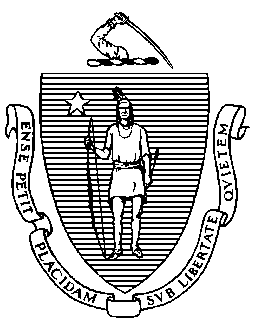 Departamento de Educación Primaria y Secundaria de Massachusetts75 Pleasant Street, Malden, Massachusetts 02148-4906		Teléfono: (781) 338-3000
	TTY: N.E.T. Relay 1-800-439-2370Jeffrey C. Riley 
Commissioner1 de octobre de 2018Dr. Stephen Zrike, ReceptorHolyoke Public Schools57 Suffolk StreetHolyoke, MA 01040Estimado Dr. Zrike: En concordancia con M.G.L. c. 69, § 1K (j) y 603 CMR 2.00, he determinado que las Escuelas Públicas de Holyoke permanecerá en estado de bajo rendimiento crónico y el plan de cambios favorable será renovado por un periodo de tres años. Adjunto encontrará el plan de cambios favorables. La autoridad del Comité Escolar de las Escuelas Públicas de Holyoke para establecer las políticas del distrito escolar; tomar decisiones de empleo; aprobar traslados de empleo, gravámenes y gastos; suscribir cualquier contrato y tomar otra acción permanece suspendida mientras dure la intervención. Según la ley estatal, el receptor ejerce todos los poderes del superintendente y del comité escolar.Usted continuará ejerciendo la autoridad de receptor para del distrito escolar. Por favor, no dude en contactar al Comisionado Asociado Sénior Russell Johnston (781-338-3564 o RJohnston@doe.mass.edu) si usted necesita cualquier información adicional.Gracias por su cooperación y asistencia.Atentamente,Jeffrey C. RileyComisionado de Educación Primaria y SecundariaCc:	Honorable Mayor Alex Morse, Ciudad de Holyoke Russell Johnston, Departamento de Educación Primaria y Secundaria